         ПОСТАНОВЛЕНИЕ                                                                                             КАРАР№ 6                                                                                                                    «22» марта  2024г. 
  
    Об утверждении плана развития и поддержки субъектов малого и среднего предпринимательства в Айдаровском сельском поселении на 2024 годНа основании Федерального закона от 6 октября2003 года №131-ФЗ «Об общих принципах организации местного самоуправления в Российской Федерации», рассмотрев представление прокурора Тюлячинского района от 01.03.2024 г. № Исорг-20920037-310-24/-20920037  об устранении нарушений законодательства о малом и среднем предпринимательстве, исполнительный комитет Айдаровского сельского поселения, ПОСТАНОВЛЯЕТ:1.Утвердить план развития и поддержки субъектов малого и среднего предпринимательства в Айдаровском сельском поселении на 2024 год согласно приложению.2.Контроль за исполнением настоящего постановления оставляю за собой.Глава Айдаровского сельского поселения                                   Х.Ш.ХасаншинУтвержденоПостановлением исполнительного комитета Айдаровского сельского поселенияТюлячинского муниципального районаот «22» марта 2024 г. № 6.План развития и поддержки субъектов малого и среднего предпринимательства в              Айдаровском  сельском поселении на 2024 годРЕСПУБЛИКА ТАТАРСТАНИСПОЛНИТЕЛЬНЫЙ КОМИТЕТАЙДАРОВСКОГО СЕЛЬСКОГОПОСЕЛЕНИЯ  ТЮЛЯЧИНСКОГОМУНИЦИПАЛЬНОГО РАЙОНА  Гагарина ул., д. 13 а, д.Айдарово, 422095тел. (факс): (84360) 5-34-46,E-mail: Aydar.Tul@tatar.ru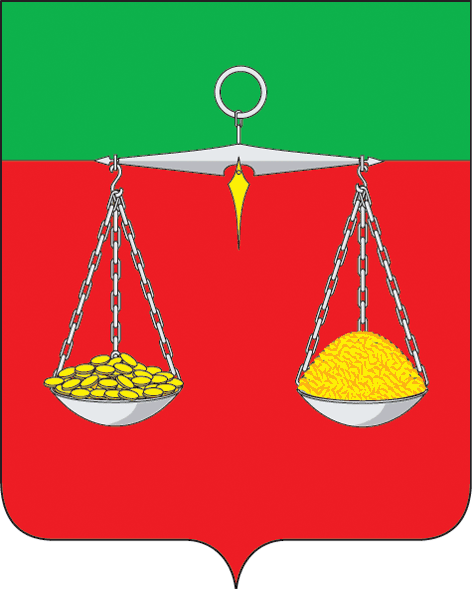 ТАТАРСТАН РЕСПУБЛИКАСЫТЕЛӘЧЕ МУНИЦИПАЛЬ РАЙОНЫ АЙДАР АВЫЛ ҖИРЛЕГЕ БАШКАРМА КОМИТЕТЫ  Гагарин ур., 13 а нче йорт, Айдар авылы, 422095тел. (факс): (84360) 5-34-46, E-mail: Aydar.Tul@tatar.ru                                         ОКПО 94318091    ОГРН 1061675010825    ИНН/КПП 1619004436/161901001                                         ОКПО 94318091    ОГРН 1061675010825    ИНН/КПП 1619004436/161901001                                         ОКПО 94318091    ОГРН 1061675010825    ИНН/КПП 1619004436/161901001№п/пМероприятияВремя проведенияОтветственные за исполнениеОтметка о выполнении123451. Совершенствование нормативно-правовой базы в сфере малого и среднего предпринимательства1. Совершенствование нормативно-правовой базы в сфере малого и среднего предпринимательства1. Совершенствование нормативно-правовой базы в сфере малого и среднего предпринимательства1. Совершенствование нормативно-правовой базы в сфере малого и среднего предпринимательства1. Совершенствование нормативно-правовой базы в сфере малого и среднего предпринимательства1Разработка проектов нормативных актов по вопросам малого и среднего предпринимательства поселенияВ течении года Глава сельского поселения, депутаты Совета СП.2Взаимодействие с Исполнительным комитетом района по реализации государственных программ и мер поддержки МСПВ течении годаГлава сельского поселения, отраслевой отдел Исполкома района (по согласованию)2.Предоставление информационной и организационной поддержки субъектам малого и среднего предпринимательства2.Предоставление информационной и организационной поддержки субъектам малого и среднего предпринимательства2.Предоставление информационной и организационной поддержки субъектам малого и среднего предпринимательства2.Предоставление информационной и организационной поддержки субъектам малого и среднего предпринимательства2.Предоставление информационной и организационной поддержки субъектам малого и среднего предпринимательства3Организация и проведение работы с обращениями субъектов малого и среднего предпринимательстваВ течении года Глава сельского поселения4Размещение на официальном сайте сельского поселения в сети «Интернет» материалов о малом и среднем предпринимательствеВ течении года Секретарь исполкома5Освещение в СМИ деятельности субъектов малого и среднего предпринимательстваВ течении года Глава сельского поселения, филиал Татмедиа «Тюлячиинформ» (по согласованию)6Подготовка и проведение «круглых столов», деловых встреч, собраний и совещаний по вопросам развития малого и среднего предпринимательстваВ течении года Глава сельского поселения7Участие в мероприятиях различного уровня по вопросам развития МСПВ течении годаГлава сельского поселения, местные  предприниматели (по согласованию)8Совместное посещение с местными предпринимателями, главами КФХ успешно развивающихся предпринимателей, КФХ в других поселения района и других районах РТВ течении годаГлава сельского поселения, местные  предприниматели (по согласованию)